	MĚSTO ŽATEC	USNESENÍ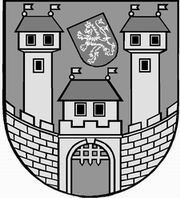 	z 	1	. jednání Zastupitelstva města Žatce 	konaného dne 	18.1.2016Usnesení č. 	1   /16	-	38  /16	   1/16	Volba návrhové komise	   2/16	Schválení programu	   3/16	Řešení stavu souvisejícího s provozem firem	   4/16	Kontrola usnesení zastupitelstva města	   5/16	Zpráva o činnosti Nemocnice Žatec, o.p.s.	   6/16	Zpráva o činnosti Žatecké teplárenské, a.s.	   7/16	Žatecká teplárenská, a.s. – zápis ze zasedání představenstva Žatecké 	teplárenské, a.s. ze dne 26.11.2015 a ze dne 15.12.2015	   8/16	Žatecká teplárenská, a.s. – investiční plán, zásobník projektů, ceny tepla, 	plán nákladů, tržeb a zisků pro rok 2016	   9/16	Informace o investičních akcích	  10/16	Změna č. 6 ÚP Žatec - žádost o prominutí spoluúčasti	  11/16	Nájemní smlouva – „Žatec, Pod Kamenným Vrškem – vodovod a kanalizace	 II. etapa část B“	  12/16	Koncepce „Plán odpadového hospodářství Ústeckého kraje 2016 – 2025“	  13/16	Prodej pozemku p.p.č. 4614/48 k výstavbě RD, lokalita Kamenný vršek v 	Žatci	  14/16	Prodej pozemku st.p.č. 115/2 v k.ú. Bezděkov u Žatce	  15/16	Záměr prodat část pozemku p.p.č. 4043/2 v k.ú. Žatec	  16/16	Pacht pozemků z majetku města v k.ú. Žatec	  17/16	Pacht pozemku z majetku města v k.ú. Žatec	  18/16	Žádost spol. KOITO CZECH s.r.o.	  19/16	Zápis dopravní komise	  20/16	Obecně závazná vyhláška Města Žatce č. 1/2016, kterou se upravují 	pravidla pro pohyb psů	  21/16	Podání žádosti o dotaci z Programu na záchranu a obnovu kulturních 	památek Ústeckého kraje pro rok 2016	  22/16	Plán veřejnosprávních kontrol na rok 2016	  23/16	Zpráva o vyřizování petic a stížností za rok 2015	  24/16	Dodatek č. 2 ke smlouvě o umístění zařízení MKDS uzavřené dne 	30.05.2005	  25/16	Přiznání doplatku na bydlení – souhlas obce	  26/16	Změna Dotačních pravidel pro naplňování cílů a opatření platného 	Komunitního plánu	  27/16	Finanční vztahy k příspěvkovým organizacím Města Žatce pro rok 2016	  28/16	Termín přijímání žádostí o finanční příspěvky pro rok 2016	  29/16	Oprava odpisového plánu rok 2015	  30/16	Odpisové plány na rok 2016	  31/16	Smlouva o zajištění závazku veřejné služby na zabezpečení LPS	  32/16	Přijetí věcných darů	  33/16	Mateřská škola speciální, Žatec – souhlas s čerpáním fondu investic	  34/16	Protokol z kontrolní činnosti – ZUŠ Žatec	  35/16	Inspekční zpráva – ZUŠ Žatec	  36/16	Žádost o doplnění údaje – místa poskytovaného vzdělávání v Rejstříku škol	 a školských zařízení – ZUŠ Žatec, okres Louny	  37/16	Komise tělovýchovy a sportu	  38/16	Přijetí finančního daru	   1/16		Volba návrhové komiseZastupitelstvo města Žatce projednalo a schvaluje tříčlennou návrhovou komisi ve složení Mgr. Jaroslava Raganová, Mgr. Jiří Karas, p. Vladimír Martinovský.	   2/16	Schválení programuZastupitelstvo města Žatce schvaluje program zasedání s těmito změnami:- doplnění bodu č. 8a - Žatecká teplárenská, a.s. – zápisy ze zasedání představenstva Žatecké teplárenské, a.s. ze dne 26.11.2015 a ze dne 15.12.2015- vyjmutí bodu č. 11 - Malá vodní elektrárna na pravém břehu Ohře- vyjmutí bodu č. 23 - Žádost společnosti Landreal s.r.o. o zřízení věcného břemene - stavba „MVE Žatec“- vyjmutí bodu č. 44 - Volby- doplnění bodu č. 44 - Přijetí finančního daru.	   3/16	Řešení stavu souvisejícího s provozem firemZastupitelstvo města Žatce ukládá starostce města, aby se ve spolupráci se správními orgány podílela na řešení neuspokojivého stavu souvisejícího s provozem firem v areálu bývalé šroubárny a bývalého cukrovaru, aby se zaměřila na zlepšení životního prostředí a životních podmínek dotčených obyvatel působením negativních imisí. Bezodkladně řešit nadměrný hluk, dodržování nočního klidu a eliminaci prachu a pachu.	   4/16	Kontrola usnesení zastupitelstva městaZastupitelstvo města Žatce bere na vědomí kontrolu usnesení z minulého jednání zastupitelstva města.	   5/16	Zpráva o činnosti Nemocnice Žatec, o.p.s.Zastupitelstvo města Žatce bere na vědomí zprávu o činnosti Nemocnice Žatec, o.p.s. za období do 07.01.2016.	   6/16	Zpráva o činnosti Žatecké teplárenské, a.s.Zastupitelstvo města Žatce jako jediný akcionář bere na vědomí zprávu o činnosti společnosti Žatecká teplárenská, a.s. za listopad 2015 včetně rozvahy a výkazu zisku a ztráty ke dni 30.11.2015.	   7/16	Žatecká teplárenská, a.s. – zápis ze zasedání představenstva Žatecké 		teplárenské, a.s. ze dne 26.11.2015 a ze dne 15.12.2015Zastupitelstvo města Žatce jako jediný akcionář bere na vědomí zápisy ze zasedání představenstva Žatecké teplárenské, a.s. ze dne 26.11.2015 a ze dne 15.12.2015.	   8/16	Žatecká teplárenská, a.s. – investiční plán, zásobník projektů, ceny 		tepla, plán nákladů, tržeb a zisků pro rok 2016Zastupitelstvo města Žatce jako jediný akcionář společnosti Žatecká teplárenská, a.s.:1. schvaluje investiční plán společnosti Žatecká teplárenská, a.s. pro rok 2016 v celkové výši 34.700.000,00 Kč2. schvaluje ceny tepla společnosti Žatecká teplárenská, a.s. pro rok 20163. bere na vědomí zásobník projektů společnosti Žatecká teplárenská, a.s. na období 2017-2025 s možností dotací4. bere na vědomí plán nákladů, tržeb a zisků společnosti Žatecká teplárenská, a.s. pro rok 2016.	   9/16	Informace o investičních akcíchZastupitelstvo města Žatce bere na vědomí informaci o investičních akcích.	  10/16	Změna č. 6 ÚP Žatec - žádost o prominutí spoluúčastiZastupitelstvo města Žatce neschvaluje odpuštění úhrady nákladů navrhovatele ZO Českého zahrádkářského svazu č. 23 za pořízení změny č. 6 Územního plánu Žatec (spoluúčast).	  11/16	Nájemní smlouva – „Žatec, Pod Kamenným Vrškem – vodovod a 	kanalizace II. etapa část B“Zastupitelstvo města Žatce odkládá projednání Nájemní smlouvy na pronájem vodovodu a kanalizace „Žatec, Pod Kamenným Vrškem - vodovod a kanalizace II. etapa část B“ Severočeské vodárenské společnosti a.s. Teplice na další jednání zastupitelstva města.	  12/16	Koncepce „Plán odpadového hospodářství Ústeckého kraje 2016 – 2025“Zastupitelstvo města Žatce v působnosti Rady města Žatce projednalo předložený návrh koncepce „Plán odpadového hospodářství Ústeckého kraje 2016 - 2025“ a „Vyhodnocení koncepce z hlediska vlivů na životní prostředí a veřejné zdraví dle přílohy č. 9 zákona č. 100/2001 Sb., o posuzování vlivů na životní prostředí“.	  13/16	Prodej pozemku p.p.č. 4614/48 k výstavbě RD, lokalita Kamenný vršek v 		ŽatciZastupitelstvo města Žatce schvaluje prodej pozemku orné půdy p.p.č. 4614/48 o výměře 964 m2 v k.ú. Žatec k výstavbě RD lokalita Kamenný vršek v Žatci fyzické osobě za kupní cenu 915.800,00 Kč a poplatky spojené s provedením smlouvy za těchto podmínek:   - kupní cena pozemků k výstavbě RD je stanovena částkou 950,00 Kč za 1 m2 včetně DPH- smluvní pokuta ve výši 979,00 Kč za 1 m2 a odložená splátka ve výši 29,00 Kč za 1 m2 budou splatné po marném uplynutí doby 4 let pro dokončení stavby rodinného domu od podpisu kupní smlouvy, jejich úhrada bude zajištěna prostřednictvím přímé vykonatelnosti- dokončením stavby rodinného domu stavěného na pozemku, se rozumí zápis zaměřené stavby rodinného domu, včetně přiděleného čísla popisného, do katastru nemovitostí na základě pravomocného rozhodnutí katastrálního úřadu o povolení vkladu a předložení výpisu z katastru nemovitostí stranou kupujícím prodávajícímu- kupující uhradí poplatky spojené s provedením smlouvy- kupní smlouva musí být podepsána do 2 měsíců ode dne schválení zastupitelstvem města- věcné právo předkupní po dobu 4 let ode dne vkladu do katastru nemovitostí (KN) za zaplacenou část kupní ceny.	  14/16	Prodej pozemku st.p.č. 115/2 v k.ú. Bezděkov u ŽatceZastupitelstvo města Žatce v působnosti Rady města Žatce projednalo a ukládá odboru rozvoje a majetku zveřejnit po dobu 30 dnů záměr města prodat pozemek, zastavěná plocha a nádvoří, st.p.č. 115/2 o výměře 118 m2 v k.ú. Bezděkov u Žatce za kupní cenu 32.000,00 Kč a poplatky spojené s provedením smlouvy.	  15/16	Záměr prodat část pozemku p.p.č. 4043/2 v k.ú. ŽatecZastupitelstvo města Žatce v působnosti Rady města Žatce projednalo a neschvaluje prodej části pozemku trvalý travní porost o výměře 525 m2 v k.ú. Žatec.	  16/16	Pacht pozemků z majetku města v k.ú. ŽatecZastupitelstvo města Žatce v působnosti rady města schvaluje pacht části pozemku p.p.č. 3928/1 orná půda a části pozemku p.p.č. 3818/2 zahrada, díl č. 2 o celkové výměře 811 m2 v k.ú. Žatec fyzické osobě jako zahradu, na dobu určitou do 01.10.2019, za pachtovné ve výši 2,00 Kč/m2/rok.	  17/16	Pacht pozemku z majetku města v k.ú. ŽatecZastupitelstvo města Žatce v působnosti rady města schvaluje pacht pozemku p.p.č. 2800/28 orná půda o výměře 368 m2 v k.ú. Žatec fyzické osobě jako zahradu, na dobu určitou do 01.10.2020, za pachtovné ve výši 2.736,00 Kč/rok.	  18/16	Žádost spol. KOITO CZECH s.r.o.Zastupitelstvo města Žatce v působnosti rady města schvaluje pronajmout část plochy autobusové čekárny na zastávce MHD v Žatci, umístěné na pozemku p.p.č. 282/24 ostatní plocha v k.ú. Velichov u Žatce, společnosti KOITO CZECH s.r.o. za účelem umístění reklamy na dobu 1 rok, za nájemné ve výši 15.000,00 Kč bez DPH.	  19/16	Zápis dopravní komiseZastupitelstvo města Žatce v působnosti rady města projednalo a bere na vědomí zápis z jednání dopravní komise ze dne 16.12.2015.Zastupitelstvo města Žatce v působnosti rady města projednalo usnesení dopravní komiseč. 79/15 a schvaluje studii pro zpracování projektové dokumentace na propojení ulice Elišky Krásnohorské na Kamenném vršku s tím, že bude dále doplněn přejezdný chodník podél vjezdu k bytovým domům (na p.p.č. 4614/13 v k.ú. Žatec).Zastupitelstvo města Žatce v působnosti rady města projednalo usnesení dopravní komiseč. 80/15 a schvaluje studii pro zpracování projektové dokumentace na rekonstrukci místní komunikace v místní části Velichov.Zastupitelstvo města Žatec v působnosti rady města projednalo usnesení dopravní komiseč. 81/15 a schvaluje studii pro zpracování projektové dokumentace na rekonstrukci a rozšíření místní komunikace v ul. Erbenova v Žatci dle původní studie pouze s rozšířením vozovky a zúžením chodníku naproti rodinným domům č.p. 1649-1851.Zastupitelstvo města Žatce v působnosti rady města projednalo usnesení dopravní komiseč. 82/15 a schvaluje studii pro zpracování projektové dokumentace na rekonstrukci místní komunikace v ulici Lidická v Žatci.Zastupitelstvo města Žatce v působnosti rady města projednalo usnesení dopravní komiseč. 83/15 a ukládá odboru rozvoje a majetku města jednat s vlastníkem pozemku p.p.č. 4558/17 v k.ú. Žatec v ulici U Flory v Žatci o nabytí tohoto pozemku vč. komunikace do majetku města. Dále schvaluje vyznačení vodorovné dopravní značky č. V4 v šíři 12,5 cm na vozovku v místě hranice pozemků.Zastupitelstvo města Žatce v působnosti rady města projednalo usnesení dopravní komiseč. 85/15 a schvaluje zřízení jednoho vyhrazeného parkovacího místa pro Regionální muzeum K. A. Polánka v Žatci v ulici Husova před č.p. 678 v Žatci.Zastupitelstvo města Žatce v působnosti rady města projednalo usnesení dopravní komiseč. 86/15 a neschvaluje vyznačení vodorovné dopravní značky č. V 12d zákaz stání v ulici Francouzská v Žatci naproti č.p. 867.	  20/16	Obecně závazná vyhláška Města Žatce č. 1/2016, kterou se upravují 		pravidla pro pohyb psůZastupitelstvo města Žatce projednalo a schvaluje Obecně závaznou vyhlášku Města Žatce č. 1/2016, kterou se upravují pravidla pro pohyb psů na veřejném prostranství obce a vymezují prostory pro volné pobíhání psů.	  21/16	Podání žádosti o dotaci z Programu na záchranu a obnovu kulturních 		památek Ústeckého kraje pro rok 2016Zastupitelstvo města Žatce schvaluje podání žádosti z dotačního titulu Ústeckého kraje Program na záchranu a obnovu kulturních památek Ústeckého kraje pro rok 2016 na akce:Dům č.p. 137 v Žatci – Oprava krovu a výměna střešní krytiny – vnitřní traktSocha svatého Jana Nepomuckého v Milčevsi – restaurátorské práce.	  22/16	Plán veřejnosprávních kontrol na rok 2016Zastupitelstvo města Žatce v působnosti rady města projednalo a schvaluje plán veřejnosprávních kontrol na rok 2016, včetně mimořádných veřejnosprávních kontrol na místě.	  23/16	Zpráva o vyřizování petic a stížností za rok 2015Zastupitelstvo města Žatce v působnosti Rady města Žatce bere na vědomí zprávu o vyřizování petic a stížností za rok 2015 v souladu s Pravidly pro přijímání a vyřizování petic a stížností.	  24/16	Dodatek č. 2 ke smlouvě o umístění zařízení MKDS uzavřené dne 		30.05.2005Zastupitelstvo města Žatce v působnosti rady města projednalo a neschvaluje uzavření dodatku č. 2 ke smlouvě o umístění zařízení MKDS uzavřené dne 30.05.2005.	  25/16	Přiznání doplatku na bydlení – souhlas obceZastupitelstvo města Žatce v působnosti Rady města Žatce projednalo, v souladu s ust. § 33 odst. 6 zákona č. 111/2006 Sb., o pomoci v hmotné nouzi, ve znění pozdějších předpisů, žádost Úřadu práce ČR a souhlasí s tím, aby Úřad práce ČR, Krajská pobočka v Ústí nad Labem, Kontaktní pracoviště Žatec, Obránců míru 1830, 438 01 Žatec určil za osobu užívající byt fyzickou osobu a společně posuzované osoby, které užívají za účelem bydlení byt v ubytovacím zařízení: UBYTOVNA LUČANSKÁ, Lučanská 2443, 438 01 Žatec (provozovatel CzechFoodTeam s.r.o., Kaprova 42/14, Praha 1, PSČ 110 00, IČ 24316121) a to do 31.03.2016.	  26/16	Změna Dotačních pravidel pro naplňování cílů a opatření platného 		Komunitního plánuZastupitelstvo města Žatce v působnosti Rady města Žatce projednalo a schvaluje Dotační pravidla pro naplňování cílů a opatření platného Komunitního plánu sociálních služeb a prorodinných aktivit města Žatce na období 2015-2018.Zastupitelstvo města Žatce v působnosti Rady města Žatce současně ukládá odboru sociálních věcí přijímat žádosti o poskytnutí finančních příspěvků pro rok 2016 poskytovatelů sociálních služeb a prorodinných aktivit v termínu od 18.02.2016 do 29.02.2016.	  27/16	Finanční vztahy k příspěvkovým organizacím Města Žatce pro rok 2016Zastupitelstvo města Žatce v působnosti Rady města Žatce na základě zákona č. 250/2000Sb., o rozpočtových pravidlech územních rozpočtů, ve znění pozdějších předpisů, projednalo a schvaluje rozpis finančních ukazatelů následujícím příspěvkovým organizacím Města Žatec na rok 2016.a) Závazné ukazatele:b) Stanovení objemu prostředků na platyPříspěvkovým organizacím jsou stanoveny následující objemy prostředků na platy v absolutní výši:PO MŠ, ZŠ, ZŠPSaL, ZUŠ – finanční prostředky na platy přiděluje krajský úřadDomov pro seniory a Pečovatelská služba v Žatci 8.035.000,00 KčKamarád -  LORM 3.074.000,00 KčTechnické služby města 1.662.000,00 Kč Městská knihovna 2.190.000,00 KčRegionální muzeum K. A. Polánka 3.378.000,00 KčMěstské divadlo 1.850.000,00 KčChrám Chmele a Piva CZ 2.490.000,00 KčMěstské lesy – finanční prostředky na platy zřizovatel nepřidělujec) Další ukazatele:1. Závazný odvod z provozu:„Zřizovatel nestanovuje závazný odvod z provozu. V případě, překročí-li plánované výnosy plánované náklady příspěvkové organizace, může zřizovatel uložit dle § 28 odst. 6zákona č. 250/2000 Sb., o rozpočtových pravidlech územních rozpočtů, ve znění pozdějších předpisů, během roku 2016 odvod do svého rozpočtu, a to formou usnesení.“2. a) Odvod z odpisů (vyjma PO Chrám Chmele a Piva CZ, ZŠ Žatec, Komenského alej 749 a Regionální muzeum K. A. Polánka Žatec):„Odpisy hmotného a nehmotného dlouhodobého majetku si organizace ponechají a převedou do investičního fondu.“2. b) Odvod z odpisů (platí pro PO Chrám Chmele a Piva CZ, ZŠ Žatec, Komenského alej 749 a Regionální muzeum K. A. Polánka Žatec):„Zřizovatel stanoví odvod investičních zdrojů podle ust. § 28 odst. 6 písm. b) zákona č. 250/2000 Sb., o rozpočtových pravidlech územních rozpočtů, ve znění pozdějších předpisů.“3. Stanovení výsledku hospodaření: „Stanovený výsledek hospodaření je 0,00 Kč. V případě, že příspěvková organizace dosáhne zlepšeného výsledku hospodaření, bude usnesením zřizovatele přerozdělen do fondů příspěvkové organizace nebo odveden do rozpočtu města.“	  28/16	Termín přijímání žádostí o finanční příspěvky pro rok 2016Zastupitelstvo města Žatce v působnosti rady města ukládá finančnímu odboru přijímat žádosti o poskytnutí finančních příspěvků ostatním a sportovním organizacím pro rok 2016 v termínu od 18.02.2016 do 29.02.2016.	  29/16	Oprava odpisového plánu rok 2015Zastupitelstvo města Žatce v působnosti rady města v souladu s ustanovením § 31 odst. 1 písm. a) zákona č. 250/2000 Sb., o rozpočtových pravidlech územních rozpočtů, ve znění pozdějších předpisů, schvaluje opravu odpisového plánu dlouhodobého majetku roku 2015 u PO Mateřská škola Žatec, Bratří Čapků 2775, okres Louny, a to ve výši 14.112,00Kč v hlavní činnosti.	  30/16	Odpisové plány na rok 2016Zastupitelstvo města Žatce v působnosti rady města schvaluje v souladu s ustanovením § 31 odst. 1 písm. a) zákona č. 250/2000 Sb., o rozpočtových pravidlech územních rozpočtů, ve znění pozdějších předpisů, odpisové plány dlouhodobého majetku na rok 2016:Základní škole Žatec, Petra Bezruče 2000, okres Louny ve výši 65.693,00 Kč,Základní škole Žatec, Komenského alej 749, okres Louny ve výši 22.008,00 Kč v hlavní činnosti,Základní škole Žatec, Komenského alej 749, okres Louny ve výši 1.311.997,52 Kč v doplňkové činnosti,Základní škole Žatec, nám. 28. října 1019, okres Louny ve výši 21.203,00 Kč,Základní škole a Mateřské škole, Žatec, Jižní 2777, okres Louny ve výši 24.720,00 Kč,Základní škole a Mateřské škole, Žatec, Dvořákova 24, okres Louny ve výši 54.811,70 Kč,Základní umělecké škole Žatec, okres Louny ve výši 18.372,00 Kč,Mateřské škole Žatec, Fügnerova 2051, okres Louny ve výši 7.158,60 Kč,Mateřské škole Žatec, U Jezu 2903, okres Louny ve výši 26.648,00 Kč,Mateřské škole Žatec, Otakara Březiny 2769, okres Louny ve výši 26.714,00 Kč,Mateřské škole Žatec, Bratří Čapků 2775, okres Louny ve výši 14.112,00 Kč.	  31/16	Smlouva o zajištění závazku veřejné služby na zabezpečení LPSZastupitelstvo města Žatce schvaluje Smlouvu o zajištění závazku veřejné služby na zabezpečení LPS pro spádovou oblast Žatecka a Podbořanska v období od 01.01.2016 do 31.12.2016 s poskytovatelem zdravotní péče Nemocnice Žatec, o.p.s., IČ 25026259, Husova 2796, Žatec dle předloženého návrhu.	  32/16	Přijetí věcných darůZastupitelstvo města Žatce v působnosti rady města projednalo žádost ředitelky Mateřské školy Žatec, Otakara Březiny 2769, okres Louny Mgr. Ludmily Jurášové a dle § 27 odst. 5 písm. b) zákona č. 250/2000 Sb., o rozpočtových pravidlech územních rozpočtů, ve znění pozdějších předpisů, souhlasí s přijetím věcných darů od Vězeňské služby České republiky, Věznice Nové Sedlo, Hlavní č. p. 2, 438 01 Žatec pro účely mateřské školy, a to:1) Panenky látkové, 14 ks v hodnotě 700,00 Kč,2) Míč látkový velký, 8 ks v hodnotě 400,00 Kč,3) Míč látkový střední, 18 ks v hodnotě 360,00 Kč,4) Míč látkový malý, 15 ks v hodnotě 75,00 Kč,5) Dřevěný domeček pro panenky s nábytkem, 1 ks v hodnotě 4.000,00 Kč,6) Dřevěné kolečko na pískoviště, 3 ks v hodnotě 1.350,00 Kč,7) Dřevěné skládačky a hlavolamy, 6 ks v hodnotě 2.420,00 Kč.Celková výše věcných darů činí 9.305,00 Kč.		33/16	Mateřská škola speciální, Žatec – souhlas s čerpáním fondu investicZastupitelstvo města Žatce v působnosti rady města projednalo žádost ředitele Mateřské školy speciální, Žatec, Studentská 1416, okres Louny Mgr. Františka Holého a souhlasí s čerpáním fondu investic organizace ve výše 50.000,00 Kč, a to na pořízení myčky do školní jídelny.	  34/16	Protokol z kontrolní činnosti – ZUŠ ŽatecZastupitelstvo města Žatce v působnosti rady města bere na vědomí Protokol z České školní inspekce čj. ČŠIU-1778/15-U o státní kontrole provedené v Základní umělecké škole Žatec, okres Louny konané dne 25.11.2015 až 27.11.2015.	  35/16	Inspekční zpráva – ZUŠ ŽatecZastupitelstvo města Žatce v působnosti rady města bere na vědomí Inspekční zprávu České školní inspekce čj. ČŠIU-1777/15-U o státní kontrole provedené v Základní umělecké škole Žatec, okres Louny konané dne 25.11.2015 až 27.11.2015.	  36/16	Žádost o doplnění údaje – místa poskytovaného vzdělávání v Rejstříku 		škol a školských zařízení – ZUŠ Žatec, okres LounyZastupitelstvo města Žatce v působnosti rady města projednalo žádost ředitelky Základní umělecké školy Žatec, okres Louny Ireny Marešové a dle ust. § 144 odst. 1 písm. g) zákona č. 561/2004 Sb., o předškolním, základním, středním, vyšším odborném a jiném vzdělávání (školský zákon), ve znění pozdějších předpisů, schvaluje doplnění označení dalšího místa, kde se uskutečňuje vzdělávání nebo školské služby, a to v budově Studentská 1134.	  37/16	Komise tělovýchovy a sportuZastupitelstvo města Žatce v působnosti rady města projednalo a bere na vědomí Strategický plán rozvoje sportu v Žatci (2016-2018) předložený komisí tělovýchovy a sportu.	  38/16	Přijetí finančního daruZastupitelstvo města Žatce v působnosti rady města projednalo žádost statutární zástupkyně Základní školy a Mateřské školy, Žatec, Dvořákova 24, okres Louny Mgr. Radky Vlčkové a dle § 27 odst. 5 písm. b) zákona č. 250/2000 Sb., o rozpočtových pravidlech územních rozpočtů, ve znění pozdějších předpisů, souhlasí s přijetím finančního daru účelově určeného, a to od společnosti WOMEN FOR WOMEN, o.p.s., IČO: 242 31 509, Vojtěšská 245/11, 110 00 Praha 1, ve výši 9.504,00 Kč, který je určen na úhradu stravného ve školní jídelně pro čtyři žáky školy.		Místostarosta						Starostka	Jaroslav Špička v.r.	Mgr. Zdeňka Hamousová v.r.Za správnost vyhotovení: Pavlína KloučkováUpravená verze dokumentu z důvodu dodržení přiměřenosti rozsahu zveřejňovaných osobních údajů podle zákona č. 101/2000 Sb., o ochraně osobních údajů v platném znění.Příspěvková organizacePříspěvek na provozPříspěvek na platyPříspěvek na činnost POPříspěvková organizace20162016schválený v rozpočtu 2016MŠ speciální, Žatec, Studentská 1416569 000,00 Kč0,00 Kč569 000,00 KčMŠ Žatec, Studentská 1230334 000,00 Kč0,00 Kč334 000,00 KčMŠ Žatec, Fügnerova 2051608 000,00 Kč0,00 Kč608 000,00 KčMŠ Žatec, U Jezu 29031 429 000,00 Kč0,00 Kč1 429 000,00 KčMŠ Žatec, Ot. Březiny 2769684 000,00 Kč0,00 Kč684 000,00 KčMŠ Žatec, Bří Čapků 27751 414 000,00 Kč0,00 Kč1 414 000,00 KčZŠ Žatec, P. Bezruče 20002 800 000,00 Kč0,00 Kč2 800 000,00 KčZŠ Žatec, Komenského alej 7494 085 000,00 Kč0,00 Kč4 085 000,00 Kč-doplň. činnost Stadion Mládí720 000,00 Kč0,00 Kč720 000,00 KčZŠ Žatec, nám. 28. října 10191 832 000,00 Kč0,00 Kč1 832 000,00 KčZŠ a MŠ Žatec, Jižní 27774 237 000,00 Kč0,00 Kč4 237 000,00 KčZŠ a MŠ, Žatec, Dvořákova 241 899 000,00 Kč0,00 Kč1 899 000,00 KčZákladní umělecká škola302 000,00 Kč0,00 Kč302 000,00 KčMěstská knihovna1 923 000,00 Kč2 190 000,00 Kč4 113 000,00 KčRegionální muzeum K. A. Polánka3 818 000,00 Kč3 378 000,00 Kč7 196 000,00 KčMěstské divadlo3 460 000,00 Kč1 850 000,00 Kč5 310 000,00 KčDomov pro seniory a Pečovatelská služba2 312 000,00 Kč8 035 000,00 Kč10 347 000,00 KčKamarád – LORM1 100 000,00 Kč3 074 000,00 Kč4 174 000,00 KčTechnické služby města Žatec1 948 000,00 Kč1 662 000,00 Kč3 610 000,00 KčChrám Chmele a Piva CZ2 193 000,00 Kč2 490 000,00 Kč4 683 000,00 KčMěstské lesy0,00 Kč0,00 Kč0,00 KčCelkem37 667 000,00 Kč22 679 000,00 Kč60 346 000,00 Kč